Presseinformation»Endstation St. Peter-Ording« von Kurt GeislerMeßkirch, März 2023Mord im Wattenmeer und auf Salzwiesen
Der neue Kriminalroman von Kurt GeislerHochspannung zwischen Nord- und OstseeEin toter Immobilienmakler auf einem PfahlbauKommissar Hansen zwischen kriminellen Verstrickungen und menschlichen AbgründenZum BuchEin Kieler Immobilienmakler wird mit einem Betonklotz am Bein tot in der Fischtreppe an der Schwentine aufgefunden. Erste Hinweise führen Kommissar Hansen zum Kieler Seefischmarkt und zu einer dubiosen Immobilienfirma unweit vom Tatort. Schnell gerät ein Schiffsmakler in Verdacht, der mit dem Hamburger Rainhard Engel eine Firma betreibt. Bei einer Befragung verliert er jedoch die Nerven, bedroht Kommissar Hansen mit einer Waffe und wird prompt von dessen Kollegen erschossen. Daraufhin gerät Rainhard Engel ins Visier der Ermittler. Ein schöner Zufall, dass Privatier Helge Stuhr, den Kommissar Hansen wieder einmal für Ermittlungen unter der Hand um Hilfe bittet, und seine Freundin Jenny Muschelfang Engel auf dem Pfahlbau »Treibgut« treffen, wo der Hamburger Makler beide zu einer Feier einlädt. Im Laufe des feuchtfröhlichen Abends kommt ein heftiger Sturm auf – und die Ereignisse überschlagen sich.Der AutorDer Kieler Autor Kurt Geisler ist eingefleischter Schleswig-Holsteiner. Nach seinem Studium der deutschen, englischen und dänischen Sprache im Land zwischen den Meeren arbeitete er lange Zeit im Landesdienst, bevor er sich mit vielen Facetten aus Berufs- und Privatleben literarisch verwirklichen konnte.Endstation St. Peter-OrdingKurt Geisler283 SeitenEUR 15,00 [D] / EUR 15,50 [A]ISBN 978-3-8392-0350-7Erscheinungstermin: 8. März 2023Kontaktadresse: Gmeiner-Verlag GmbH Laura OberndorffIm Ehnried 588605 MeßkirchTelefon: 07575/2095-154Fax: 07575/2095-29laura.oberndorff@gmeiner-verlag.dewww.gmeiner-verlag.deCover und Porträtbild zum Download (Verlinkung hinterlegt)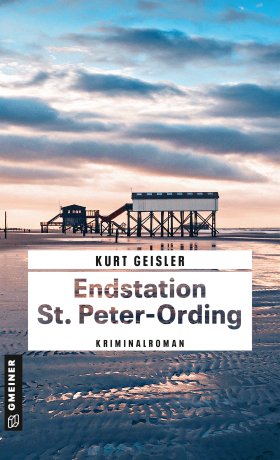 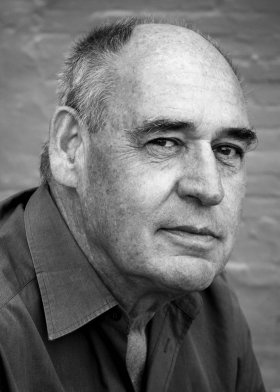 			        Bildrechte © Bernd FiedlerAnforderung von Rezensionsexemplaren:Kurt Geisler »Endstation St. Peter-Ording«, ISBN 978-3-8392-0350-7Absender:RedaktionAnsprechpartnerStraßeLand-PLZ OrtTelefon / TelefaxE-Mail